Муниципальное бюджетное общеобразовательное учреждение Ясиновская средняя общеобразовательная школаимени 30-й гвардейской Иркутско-Пинской дивизииОтчет о результатах самообследования Муниципального бюджетного общеобразовательного учрежденияЯсиновской средней общеобразовательной школы имени 30-й гвардейской Иркутско-Пинской дивизииза 2022 годАналитическая частьОбщие сведения об образовательной организацииОсновным видом деятельности МБОУ Ясиновской СОШ им. 30-й гв. Иркутско-Пинской дивизии является реализация общеобразовательных программ:основной образовательной программы начального общего образования;основной образовательной программы основного общего образования;основной образовательной программы среднего общего образования.Также школа реализует адаптированную основную общеобразовательную программу начального общего образования обучающихся с ЗПР (вариант 7.2) и дополнительные общеразвивающие программы.МБОУ Ясиновская СОШ им. 30-й гв. Иркутско-Пинской дивизии (далее – Школа) расположена в х. Новая Надежда, два 2-х этажных здания типовой застройки; 30,9 процента обучающихся подвозятся из близлежащих сел и хуторов к месту обучения.Предметом деятельности Школы является оказание услуг в сфере образования: реализация основных общеобразовательных программ начального общего, основного общего и среднего общего образования, реализация программ дополнительного образования, а также создание благоприятных условий для разностороннего развития личности, в том числе потребности обучающихся в самообразовании.Организация не имеет филиалов. Оказание первичной медицинской помощи осуществляется на договорной основе медицинским персоналом ФАП х. Новая Надежда. Организовано 2-х разовое горячее питание.Аналитическая частьОценка образовательной деятельностиОбразовательная деятельность организуется в соответствии:•	с Федеральным законом от 29.12.2012 № 273-ФЗ «Об образовании в Российской Федерации»;•	приказом Минпросвещения России от 31.05.2021 № 286 «Об утверждении федерального государственного образовательного стандарта начального общего образования»;•	приказом Минпросвещения России от 31.05.2021 № 287 «Об утверждении федерального государственного образовательного стандарта основного общего образования»;•	приказом Минобрнауки от 06.10.2009 № 373 «Об утверждении и введении в действие федерального государственного образовательного стандарта начального общего образования»;•	приказом Минобрнауки от 17.12.2010 № 1897 «Об утверждении федерального государственного образовательного стандарта основного общего образования»;•	приказом Минобрнауки от 17.05.2012 № 413 «Об утверждении федерального государственного образовательного стандарта среднего общего образования»;•	СП 2.4.3648-20 «Санитарно-эпидемиологические требования к организациям воспитания и обучения, отдыха и оздоровления детей и молодежи»;•	СанПиН 1.2.3685-21 «Гигиенические нормативы и требования к обеспечению безопасности и (или) безвредности для человека факторов среды обитания» (действуют с 01.03.2021);•	СП 3.1/2.4.3598-20 «Санитарно-эпидемиологические требования к устройству, содержанию и организации работы образовательных организаций и других объектов социальной инфраструктуры для детей и молодежи в условиях распространения новой коронавирусной инфекции (COVID-19)»;•	основными образовательными программами по уровням образования, включая рабочие программы воспитания, учебные планы, планы внеурочной деятельности, календарные учебные графики, календарные планы воспитательной работы;•	расписанием занятий.Учебный план 1–4-х классов ориентирован на 4-летний нормативный срок освоения основной образовательной программы начального общего образования (реализация ФГОС НОО), 5–9-х классов – на 5-летний нормативный срок освоения основной образовательной программы основного общего образования (реализация ФГОС ООО), 10–11-х классов – на 2-летний нормативный срок освоения образовательной программы среднего общего образования (реализация ФГОС СОО).Форма обучения: очная.Язык обучения: русский.Переход на обновленные ФГОС          	Во втором полугодии 2021/22 учебного года школа проводила подготовительную работу по переходу с 1 сентября 2022 года на ФГОС начального общего образования, утвержденного приказом Минпросвещения от 31.05.2021 № 286, и ФГОС основного общего образования, утвержденного приказом Минпросвещения от 31.05.2021 № 287, МБОУ Ясиновская СОШ им. 30-й гв. Иркутско-Пинской дивизии (далее – Школа) разработала и утвердила дорожную карту, чтобы внедрить новые требования к образовательной деятельности. В том числе определила сроки разработки основных общеобразовательных программ – начального общего и основного общего образования. Для выполнения новых требований и качественной реализации программ в Школе на 2022 год запланирована масштабная работа по обеспечению готовности всех участников образовательных отношений через новые формы развития потенциала.           	С 1 сентября 2022 года МБОУ Ясиновская СОШ им. 30-й гв. Иркутско-Пинской дивизии приступила к реализации ФГОС начального общего образования, утвержденного приказом Минпросвещения от 31.05.2021 № 286, и ФГОС основного общего образования, утвержденного приказом Минпросвещения от 31.05.2021 № 287, в 1-ом и 5-ом классах. Школа разработала и приняла на педагогическом совете 30.08.2022 (протокол № 1) основные общеобразовательные программы – начального общего и основного общего образования, отвечающие требованиям новых стандартов, а также определила направления работы с участниками образовательных отношений для достижения планируемых результатов согласно новым требованиям.Внедрение новых предметных концепций           	С 1 сентября 2022 года МБОУ Ясиновская СОШ им. 30-й гв. Иркутско-Пинской дивизии внедряет в образовательный процесс новые предметные концепции:Концепцию преподавания учебного предмета «Биология» в общеобразовательных организациях Российской Федерации, реализующих основные образовательные программы;Концепцию преподавания предметной области «Основы духовно-нравственной культуры народов России»;Концепцию экологического образования в системе общего образования.        	С целью внедрения новых концепций преподавания разработан план, куда включены мероприятия, которые помогут преподавать учебные предметы с учетом новых концепций. В соответствии с планом проведена ревизия рабочих программ учебных предметов «Биология» и «ОДНКНР». Также проведена ревизия рабочих программ учебных предметов на соответствие концепции экологического образования в системе общего образования. Рабочие программы учебных предметов приведены в соответствие с новыми концепциями.Применение ЭОР и ЦОР             МБОУ Ясиновская СОШ им. 30-й гв. Иркутско-Пинской дивизии осуществляет реализацию образовательных программ с применением ЭОР, включенных в федеральный перечень электронных образовательных ресурсов, допущенных к использованию при реализации имеющих государственную аккредитацию образовательных программ начального общего, основного общего, среднего общего образования (приказ Минпросвещения от 02.08.2022 № 653).            В связи с этим в 2022 году была проведена ревизия рабочих программ на предмет соответствия ЭОР, указанных в тематическом планировании, федеральному перечню (приказ Минпросвещения от 02.08.2022 № 653). В ходе посещения уроков осуществлялся контроль использования ЭОР. По итогам контроля установлено:1.	Все рабочие программы учебных предметов содержат ЭОР, включенные в федеральный перечень электронных образовательных ресурсов, допущенных к использованию при реализации имеющих государственную аккредитацию образовательных программ начального общего, основного общего, среднего общего образования (приказ Минпросвещения от 02.08.2022 № 653).2.	На уроках учителя используют ЭОР, включенные в федеральный перечень электронных образовательных ресурсов, допущенных к использованию при реализации имеющих государственную аккредитацию образовательных программ начального общего, основного общего, среднего общего образования (приказ Минпросвещения от 02.08.2022 № 653).Обучающиеся с ограниченными возможностями здоровья        	Школа реализует следующие АООП:•	адаптированная основная общеобразовательная программа начального общего образования для обучающихся с ЗПР (вариант 7.2)Категории обучающихся с ограниченными возможностями здоровья, которые обучаются в Школе:•	с задержкой психического развития  –2 (2,1%).       	В Школе созданы специальные условия для получения образования обучающимися с ОВЗ. Разработана программа коррекционной работы, включающая коррекционно-развивающие курсы, которые проводят учитель-логопед и педагог-психолог. Применяются специальные методы, приемы и средства обучения и коррекционно-логопедической работы, в том числе специализированные компьютерные технологии, дидактические пособия, визуальные средства. В образовательном процессе ведется тщательный отбор и комбинирование методов и приемов обучения с целью смены видов деятельности обучающихся; использование ориентировочной основы действий (опорных сигналов, алгоритмов, образцов выполнения задания).Информация о реализации инновационной деятельностиВнеурочная деятельность     	Внеурочная деятельность направлена на достижение планируемых результатов освоения основных образовательных программ (предметных, метапредметных и личностных), осуществляется в формах, отличных от урочной.      	Формы внеурочной деятельности предусматривают активность и самостоятельность обучающихся, сочетают индивидуальную и групповую работы, обеспечивают гибкий режим занятий (продолжительность, последовательность), переменный состав обучающихся, проектную и исследовательскую деятельность, экскурсии, походы, деловые игры и пр. Допускается формирование учебных групп из обучающихся разных классов в пределах одного уровня образования («Шахматы», «Регби», «Разговоры о важном»). Часы внеурочной деятельности используются на социальное, творческое, интеллектуальное, общекультурное, физическое, гражданско-патриотическое развитие обучающихся, создавая условия для их самореализации и осуществляя педагогическую поддержку в преодолении ими трудностей в обучении и социализации. Обязательным условием организации внеурочной деятельности является ее воспитательная направленность, соотнесенность с рабочей программой воспитания образовательной организации.       	В 2022 году  с  целью реализации принципа формирования единого образовательного пространства на всех уровнях образования часы внеурочной деятельности используются через реализацию модели плана с преобладанием учебно - познавательной деятельности, когда наибольшее внимание уделяется внеурочной деятельности по учебным предметам и формированию функциональной грамотности.       	С 1 сентября 2022 года в планах внеурочной деятельности уровней образования выделено направление – еженедельные информационно-просветительские занятия патриотической, нравственной и экологической направленности «Разговоры о важном». Внеурочные занятия «Разговоры о важном» были включены в планы внеурочной деятельности всех уровней образования в объеме 34 часов. На основе примерной программы курса «Разговоры о важном», одобренной решением ФУМО (протокол от 15.09.2022 № 6/22), были разработаны рабочие программы внеурочных занятий «Разговоры о важном». Внеурочные занятия «Разговоры о важном» внесены в расписание и проводятся по понедельникам первым уроком еженедельно.      	Занятость обучающихся во внеурочной деятельности-100%.Воспитательная работа		Воспитательная работа  в 2022 году осуществлялась в соответствии с рабочей  программой  воспитания.	  	Воспитательная работа осуществляется по следующим модулям: •	инвариантные –  «Школьный урок», « Внеурочная  деятельность», «Классное руководство», «Ключевые общешкольные дела», «Внешкольные мероприятия», «Организация предметно-эстетической среды», «Взаимодействие  с родителями», «Самоуправление», «Профилактика и безопасность», «Социальное партнёрство», «Профориентация»;•вариативные - «Детские общественные объединения» «Экскурсии, экспедиции, походы»     	Воспитательные события проводятся в соответствии с календарными планами воспитательной работы НОО, ООО и СОО. Они конкретизируют воспитательную работу модулей рабочей программы воспитания по уровням образования. Виды и формы организации совместной воспитательной деятельности педагогов, школьников и их родителей разнообразны:коллективные школьные дела;акции;конкурсы;уроки мужества;тематические праздники и др.      	В ОУ  действует система гражданско-патриотического воспитания, используется целый комплекс соответствующих форм работы.   Центром гражданско-патриотического воспитания в ОУ  является школьный  сертифицированный комплексно-краеведческий музей «Истоки». На его базе  успешно  17  год действует кружок юных краеведов. Программа дополнительного образования  «Родные истоки» разработана с целью создания дополнительных условий для знакомства учащихся с историческим и культурным наследием родного края,  воспитания у них чувства гордости за свою родину.  Краеведческая работа  многопланова, разнообразны и формы деятельности. Продолжается работа с архивом  музея, экспозиции музея пополнились новыми экспонатами, для всех классов организованы экскурсии в школьный музей. Формированию ценностного отношения к Родине, ее историческому прошлому, уважению к историко - культурному наследию родного края и страны в целом способствовали  и мероприятия:- патриотический  проект  «Живу на Дону» -3D-тур по Народному военно-историческому музейному комплексу Великой Отечественной войны «Самбекские высоты»;- экскурсии в школьный музей: «История моей школы», «История моего села», «Край,  в котором я живу», «День памяти юных героев антифашистов», «История Ростовской области»;- уроки краеведения: «Край, где ты живёшь» (из истории Ростовской области),  «Край, где ты живёшь» (из  истории образования Куйбышевского района);- мероприятия по  реализации проекта «Без срока давности -Всероссийский онлайн открытый урок город Всероссийский Открытый урок «Город вечно живых», посвященный дню окончательного снятия блокады Ленинграда советскими войсками, которая длилась 872 дня (трансляция  из Государственного мемориального музея обороны и блокады Ленинграда в Санкт-Петербурге);- уроки мужества,  уроки воинской славы: « На огненных Московских рубежах» (с приглашением - Неверова Владимира Лаврентьевича, Героя  Советского Союза, генерал-лейтенанта, председателя Совета ветеранов 30-й гвардейской Иркутско-Пинской дивизии),  «День памяти войсковой казачьей славы»,  «День ракетных войск артиллерии»,  «80 лет со дня казни Зои Космодемьянской», «Герои Советского Союза 5-го гвардейского кавалерийского Будапештского Краснознаменного Донского казачьего корпуса»,  «Листая страницы истории»,  «День разгрома советскими войсками немецко-фашистских войск в Сталинградской битве» (1943 год),  «Освобождение города Ростова-на-Дону от оккупации в 1943 году, « 2 февраля - День разгрома советскими войсками немецко-фашистских войск в Сталинградской битве (1943 год)»,  «День героев Отечества», «Трагедия и доблесть Афганистана» (с приглашением Неверова Владимира Лаврентьевича, Героя Советского Союза, генерал-лейтенанта, председателя Совета ветеранов 30-й гвардейской Иркутско-Пинской дивизии),  «Поклон и память поколений», «Собаки - спасатели», «Женщины нашего села в мирные и военные годы», «У  памятных мест героев Великой Отечественной войны, «Учителя ЯСОШ- ветераны Великой Отечественной войны», «И помнит мир спасенный»; - всероссийские конкурсы исследовательских краеведческих работ: «Моё Отечество», «Моя малая Родина: природа, культура, - всероссийские  акции: «Патриотические стихотворения», «Служу России», «Бессмертный полк», «Георгиевская ленточка», «Окна Победы», «Сад памяти», «#СвоихНебросаем», «#ZаМир» и др.мероприятия. Обучающиеся 5 класса (под руководством классного руководителя Агарковой В.В.) приняли участие в проекте «Книга России». В рамках проекта ребята  представили достопримечательности района, рассказали об истории своей школы от истоков до современности, поведали о заслугах, подвигах и наградах известных людей района, среди которых Маршал Советского Союза А. А. Гречко, кавалер  трёх орденов Славы В.С. Ольхов, герой Советского Союза М.А.Алексеев.  Выпускники посетили Народный военно - исторический музейный комплекс Великой Отечественной войны "Самбекские высоты".       	Особенностью воспитательного процесса  является консолидация педагогического состава школы, социальных партнёров и внутришкольных детских объединений. В школе развито ученическое самоуправление, волонтёрское добровольческое начало.    Функционируют: первичные отделения «Российское движение школьников» , Юные инспектора движения», резервный отряд ЮИД, «Дружины юных пожарных» , отряд «Юнармия», спортивный клуб «Импульс», объединение «Юные краеведы», отряд «Юные друзья полиции» .     	Образовательное учреждение участвует в следующих значимых проектах и программах, включённых в систему воспитательной деятельности: − Федеральный профориентационный проект «Билет в будущее»  (проект ранней профессиональной ориентации школьников 6−11 классов, входит в паспорт федерального проекта «Успех каждого ребенка»);- Всероссийский народный проект «Киноуроки в школах России»;-Программа развития социальной активности обучающихся «Орлята России».  В основу проекта  положен системно - деятельностный подход, позволяющий за период освоения ребёнком образовательных треков (траекторий социально – коммуникационного развития) осуществить качественный переход от «социальной активности» к «социальной позиции» и «гражданской идентичности».      Обучающиеся принимают участие в конкурсах, проектах разного уровня: муниципальном, региональном, Всероссийском, Международном, в проектах, инициированных РДШ. Активно работают обучающиеся-волонтёры, зарегистрированные  на сайте «Доброволец России».    	Основу воспитательной системы школы составляют ежегодные традиционные мероприятия: линейки, посвященные Дню знаний и Последнему звонку, «День самоуправления», Новогодние праздники, конкурс строя и песни, Вечер встречи выпускников, «Приём первоклассников в пешеходы», «Осенний бал», «Древонасаждение», социальные акции, мероприятия, посвященный Великой Победе,  экологические мероприятия         	Школа активно сотрудничает с культурными учреждениями села:   библиотекой, Домом культуры,  сельским музеем. 	Педагогами  была организована серия ситуационных классных часов, занятий-тренингов, направленных на формирование устойчивой нравственной позиции учащихся. Во всех классах проведены уроки доброты, посвященные толерантному отношению к инвалидам и лицам с ограниченными возможностями здоровья.       	В летний период  8 обучающихся школы трудоустроены   в ОУ  от Центра занятости населения.      	Большое внимание педагогический  коллектив уделяет пропаганде здорового образа жизни, обеспечению безопасности обучающихся. Превентивное (профилактическое) обучение осуществлялось путем сочетания овладения детьми знаниями с формированием здоровых установок и навыков ответственного поведения в отношении здоровья. В своей работе педагоги использовали самые разнообразные формы проведения профилактической работы: просмотр и обсуждение видеофильмов, выставки рисунков, тематические линейки, уроки здоровья, дискуссии, тренинги.           	Охват учащихся, вовлеченных в профилактические воспитательные мероприятия, составляет 100%. Все обучающиеся 7-11 классов приняли участие в  социально-психологическом тестировании (тест разработан научным коллективом Психологического факультета Московского государственного университета им. М.В. Ломоносова). По результатам   социально-психологического тестирования не выявлены  обучающихся, которые могут быть отнесены к группе риска по употреблению наркотических средств и психотропных. Отношение к вредным привычкам отрицательное.      	Несчастных случаев с учащимися в школе не произошло.     	Подводя итоги воспитательной работы за 2022  год, следует отметить, что поставленные задачи выполнены: организация и проведение воспитательных мероприятий осуществлялись, исходя из интересов, интеллектуальных и физических возможностей учащихся, что обеспечивало реализацию личностно-ориентированного подхода при одновременном обеспечении массовости мероприятий. Все аспекты воспитательной работы позволяли учащимся ярко и неординарно проявлять свои творческие способности. Воспитательная работа школы основывалась на принципах сохранения и укрепления здоровья учащихся.  Уровень включенности обучающихся    в общешкольные дела – высокий.Дополнительное образование   	Организация обучения по дополнительным общеразвивающим программам осуществляется в объединениях по интересам различной направленности (технической,  физкультурно-спортивной, художественной, туристско-краеведческой, социально-педагогической). 	Программы дополнительного образования реализуются в полном объеме, охват дополнительными образовательными программами-100% за счет взаимодействия с ЦДО, ДЮСШ. Все обучающиеся, требующие повышенного педагогического внимания, посещают кружки и секции. Исходя из результатов анкетирования обучающихся и их родителей качество дополнительного образования существенно повысилось, однако в 2022 году Школа не включилась в проект Минпросвещения «Школьный театр» (протокол Минпросвещения от 27.12.2021 № СК-31/06пр). Для успешной реализации проекта  необходима  материально-техническая база и выделение денежных средств для организации театрального кружка.Оценка системы управления организациейУправление осуществляется на принципах единоначалия и самоуправления.Для осуществления учебно-методической работы в Школе создано 4 методических объединения:учителей начальных классов;учителей естественно-математического цикла;учителей гуманитарного цикла;классных руководителей.По итогам 2022 года система управления Школой оценивается как эффективная, позволяющая учесть мнение работников и всех участников образовательных отношений. В следующем году изменение системы управления не планируется.ІІІ. Оценка содержания и качества подготовки обучающихся Статистика показателей за 2018–2022 годыПриведенная статистика показывает, что положительная динамика успешного освоения основных образовательных программ сохраняется, при этом сокращается количество обучающихся Школы. Профильного и углубленного обучения в Школе нет.2022 году в Школе обучались  2 обучающихся с ОВЗ, которые  обучались по адаптированным программам НОО.2022 году Школа продолжает успешно реализовывать рабочие программы «ОДНКНР», «Родной язык (русский)», «Родное литературное чтение(русское)», «Родная литература(русская)», которые внесли в основные образовательные программы НОО,ООО,СОО.Краткий анализ динамики результатов успеваемости и качества знанийРезультаты освоения учащимися программ начального общего образования по показателю «успеваемость» в 2022учебном годуЕсли сравнить результаты освоения обучающимися программ начального  общего образования по показателю «успеваемость» в 2022 году с результатами освоения учащимися программ начального  общего образования по показателю «успеваемость» в 2021 году, то можно отметить, что процент учащихся, окончивших на «4» и «5», увеличился на 5,2  процента (в 2021 был 46,7%), количество  учащихся,окончивших на «5» осталось без изменений (в 2021– 3 чел.).Результаты освоения учащимися программ основного общего образования по показателю «успеваемость» в 2022 годуЕсли сравнить результаты освоения обучающимися программ основного общего образования по показателю «успеваемость» в 2022 году с результатами освоения учащимися программ основного общего образования по показателю «успеваемость» в 2021 году, то можно отметить, что процент учащихся, окончивших на «4» и «5», увеличился на 0,5  процента (в 2021 был 28,3%), процент учащихся,окончивших на «5», также увеличился  на 3, 8%(в 2021– 0%).                    В 2022 году выпускники 9-ого класса сдавали 4 экзамена в форме основного государственного экзамена (ОГЭ) по обязательным предметам (это математика и русский язык) и двум учебным предметам по выбору. Для получения аттестата об основном общем образовании необходимо было успешно сдать все экзамены.           В2022 году обучающиеся 9-го класса успешно сдали итоговое собеседование по русскому языку в качестве допуска к государственной итоговой аттестации. Испытание прошло в МБОУ Ясиновской СОШ им. 30-й гв. Иркутско-Пинской дивизии в очном формате.09.02.2022 - 11 обучающихся 9 класса принимали участие в итоговом собеседовании по русскому языку,09.03.2022- 2 обучающихся 9 класса. По итогам испытания все участники получили «зачет» за итоговое собеседование.Результаты итоговой аттестации выпускников 9-го  класса 2021-2022 учебный годОсенью 2022 года для учеников 5–9-х классов были проведены всероссийские проверочные работы, чтобы определить уровень и качество знаний. Ученики в целом справились с предложенными работами и продемонстрировали достаточный уровень достижения учебных результатов. Анализ результатов по отдельным заданиям показал необходимость дополнительной работы. Руководителям школьных методических объединений было рекомендовано:спланировать коррекционную работу, чтобы устранить пробелы;организовать повторение по темам, проблемным для класса в целом;провести индивидуальные тренировочные упражнения по разделам учебного курса, которые вызвали наибольшие затруднения;организовать на уроках работу с текстовой информацией, что должно сформировать коммуникативную компетентность школьника: погружаясь в текст, грамотно его интерпретировать, выделять разные виды информации и использовать ее в своей работе;совершенствовать навыки работы учеников со справочной литературой.Результаты освоения программ среднего общего образования обучающимися 10, 11 классов по показателю «успеваемость» в 2022 годуРезультаты освоения учащимися программ среднего общего образования по показателю «успеваемость» в 2022 учебном году уменьшился на 15,6 процента (в 2021 количество обучающихся, которые закончили полугодие на «4» и «5», было 60 %), в тоже время процент учащихся, окончивших на «5», увеличился на 16,7 % (в 2021 было 0%).       	В 2021/22 учебном году одним из условий допуска обучающихся 11-го класса к ГИА было получение «зачета» за итоговое сочинение. Испытание прошло 01.12.2021 в Школе. В итоговом сочинении приняли участие все обучающиеся 11 класса (100%), по результатам проверки все обучающиеся получили «зачет». В 2022 году   ГИА-11 проходило в форме ЕГЭ.В 2022 году все выпускники 11-го класса (6человек) успешно сдали ГИА. Из них 100 %  обучающихся сдавали ГИА в форме ЕГЭ.Выпускники 11-го класса сдавали два  обязательных ЕГЭ (по русскому языку и математике)  и ЕГЭ по предметам по выбору. Результаты сдачи ЕГЭ 2022 годаIV. Оценка организации учебного процессаОрганизация учебного процесса в МБОУ Ясиновской СОШ им.30-й гв. Иркутско-Пинской дивизии регламентируется режимом занятий, учебным планом, календарным учебным графиком, расписанием занятий, локальными нормативными актами школы. Образовательная деятельность в школе осуществляется по пятидневной учебной неделе. Занятия проводятся в одну смену.МБОУ Ясиновская СОШ им. 30-й гв. Иркутско-Пинской дивизии в течение 2022 года продолжала профилактику коронавируса. Для этого были запланированы организационные и санитарно-противоэпидемические мероприятия в соответствии с СП 3.1/2.43598-20 и методическими рекомендациями по организации работы образовательных организаций. В соответствии с СП 3.1/2.43598-20 и методическими рекомендациями по организации начала работы образовательных организаций в 2021/22 учебном году школа:1 Уведомила управление Роспотребнадзора о дате начала образовательного процесса;2 Разработала графики входа учеников в учреждение;3 Закрепила классы за кабинетами;4 Составила и утвердила графики уборки, проветривания кабинетов и рекреаций;5 Подготовила расписание работы столовой и приема пищи с учетом дистанцированной рассадки классов,6 Разместила на сайте школы необходимую информацию об антикоронавирусных мерах, ссылки распространяли по официальным родительским группам в WhatsApp;7 Применяли  бесконтактные термометры, рециркуляторы передвижные и настенные для каждого кабинета, средства и устройства для антисептической обработки рук,санитайзер, маски многоразового использования, маски медицинские, перчатки.Востребованность выпускниковVI. Оценка кадрового обеспеченияНа период самообследования в МБОУ Ясиновской СОШ им.30-й гв. Иркутско-Пинской дивизии работает 16 педагогов. Из них 3 человека имеют среднее специальное образование. В 2022 году аттестацию прошли 2 педагога–1 на высшую квалификационную категорию и 1 на первую квалификационную категорию.целях повышения качества образовательной деятельности в школе проводится целенаправленная кадровая политика, основная цель которой – обеспечение оптимального баланса процессов обновления и сохранения численного и качественного состава кадров в его развитии, в соответствии потребностями школы и требованиями действующего законодательства.Основные принципы кадровой политики направлены:на сохранение, укрепление и развитие кадрового потенциала;создание квалифицированного коллектива, способного работать в современных условиях;повышения уровня квалификации персонала.Оценивая кадровое обеспечение образовательной организации, являющееся одним из условий, которое определяет качество подготовки обучающихся, необходимо констатировать следующее:образовательная деятельность в школе обеспечена квалифицированным профессиональным педагогическим составом;в школе создана кадровая система, в которой осуществляется подготовка новых кадров из числа собственных выпускников;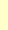 кадровый потенциал школы динамично развивается на основе целенаправленной работы по повышению квалификации педагогов.Школа перешла на применение профессиональных стандартов. Из 16 педагогических работников школы все педагогические работники соответствуют квалификационным требованиям профстандарта «Педагог».Все педагоги школы успешно освоили онлайн-сервисы, применяли цифровые образовательные ресурсы, вели электронные формы документации, в том числе электронный журнал и дневники учеников.         	Анализ условий реализации программы начального общего образования и основного общего образования в части формирования функциональной грамотности обучающихся (способности решать учебные задачи и жизненные проблемные ситуации на основе сформированных предметных, метапредметных и универсальных способов деятельности), включающей овладение ключевыми компетенциями, составляющими основу готовности к успешному взаимодействию с изменяющимся миром и дальнейшему успешному образованию, показал недостаточную готовность педагогических кадров. В связи с обязательным обеспечением условий формирования функциональной грамотности и недостаточной готовностью кадров в план непрерывного профессионального образования педагогических кадров МБОУ Ясиновской СОШ  им. 30-й гв. Иркутско-Пинской дивизии включены мероприятия по оценке и формированию функциональной грамотности – читательской, математической, естественно-научной, финансовой, креативного мышления, глобальных компетенций в рамках внутриорганизационного обучения и организации обучения по дополнительным профессиональным программам (повышение квалификации) педагогов.Участие отдельных педагогов в конкурсах педагогических достиженийVII. Оценка учебно-методического и библиотечно-информационного обеспеченияОбщая характеристика:объем библиотечного фонда – 7254 единиц;книгообеспеченность – 100 процентов;обращаемость – 0,22 единиц в год;− объем учебного фонда – 1305 единиц.Фонд библиотеки формируется за счет федерального, областного, местного бюджета.Состав фонда и его использование:         	Фонд библиотеки соответствует требованиям ФГОС. В 2022 году все учебники фонда соответствовали федеральному перечню, утвержденному приказом Минпросвещения от 20.05.2020 № 254. В ноябре 2022 года также была начата работа переходу на новый федеральный перечень учебников, утвержденный приказом Минпросвещения от 21.09.2022 № 858. Подготовлен перспективный перечень учебников, которые Школе необходимо закупить до сентября 2023 года.     	В библиотеке имеются электронные образовательные ресурсы – 190 дисков. Средний уровень посещаемости библиотеки – 4 человек в день. Оснащенность библиотеки учебными пособиями достаточная.VIII. Оценка материально-технической базыМБОУ Ясиновская СОШ им. 30-гв.Иркутско-Пинской дивизии расположена в 2-х типовых двухэтажных зданиях, построенных в 1964 и 1970 годах. В 2005 году в зданиях школы прошел капитальный ремонт.В школе созданы условия:14 учебных кабинетов и учебная мастерская  с автоматизированными рабочими местами обучающихся и педагогических работников;библиотека с рабочими зонами, оборудованным читальным залом ;• спортивный зал, оснащѐнный игровым, спортивным оборудованием и инвентарѐм; футбольное поле, спортивная площадка; тренажерная площадка;столовая для питания обучающихся на 48 посадочных места, а также для хранения и приготовления пищи, обеспечивающими возможность организации качественного горячего питания, в том числе горячих завтраков, оснащенная технологическим оборудованием;административные и иные помещения, оснащѐнные необходимым оборудованием;гардероб, санузлы, места личной гигиены;участки (территория) с необходимым набором оснащѐнных зон;школьный музей.школе создана материально-техническая база, обеспечивающая все функции образовательной, воспитательной, социально-бытовойдеятельности. Проводить общешкольные праздники на высоком уровне позволяет музыкальное оборудование – усилитель, микшерский пульт, музыкальный центр, радиомикрофоны, аудиосистемы. Все учебные кабинеты оснащены мультимедийным оборудованием. Спортивный зал, стадион со стандартным и нестандартным спортивным оборудованием позволяют проводить дополнительные занятия и соревнования оборонно-спортивной направленности.I. Оценка функционирования внутренней системы оценки качества образованияМБОУ Ясиновской СОШ им. 30-й гв. Иркутско-Пинской дивизии утверждено положение о внутренней системе оценки качества образования от 30.08.2015 № 145-ОД. По итогам оценки качества образования в 2022 году выявлено, что уровень метапредметных результатов соответствуют среднему уровню, сформированность личностных результатов высокая. По результатам анкетирования 2022 года выявлено, что количество родителей, которые удовлетворены общим качеством образования в школе, – 97 процентов, количество обучающихся, удовлетворенных образовательным процессом, – 98 процентов.Результаты анализа показателей деятельности организации Данные приведены по состоянию на 31 декабря 2022 годаПоказателидеятельности МБОУ Ясиновской СОШ им. 30-й гв. Иркутско-Пинской дивизии, подлежащей самообследованиюАнализ показателей указывает на то, что МБОУ Ясиновская СОШ им. 30-й гв. Иркутско-Пинской дивизии имеет достаточную инфраструктуру, которая соответствует требованиям СП 2.4.3648-20 «Санитарно-эпидемиологические требования к организациям воспитания и обучения, отдыха и оздоровления детей и молодежи» и позволяет реализовывать образовательные программы в полном объеме в соответствии с ФГОС общего образования. Школа укомплектована достаточным количеством педагогических и иных работников, которые имеют высокую квалификацию и регулярно проходят повышение квалификации, что позволяет обеспечивать стабильных качественных результатов образовательных достижений обучающихся.СОГЛАСОВАНО                            УТВЕРЖДАЮПедагогическим советом МБОУ Ясиновской  СОШим. 30-й гв. Иркутско-Пинской дивизии                            Директор МБОУ Ясиновской СОШ                             им. 30-й гв. Иркутско-Пинской дивизии                            _______________Максимова О.Н.(протокол от 30.03.2023 г. № 5)                            (приказ от 30.03.2023 № 56-ОД)Наименование образовательной организацииМуниципальное бюджетное общеобразовательное учреждение Ясиновская средняя общеобразовательная школа имени 30-й гвардейской Иркутско-Пинской дивизииРуководительМаксимова Оксана НиколаевнаАдрес организации346945 ул. Юбилейная, 15, х. Новая Надежда,     Куйбышевского района, Ростовской областиТелефон, факсТел.: 8-863-48-34-2-75, 8-863-48-34-3-72Адрес электронной почтыyasen_school@mail.ruУчредительОтдел образования Администрации Куйбышевского районаСерия 61 ЛО1 № 0004778 рег.№ 7087 от 17.08.2020.Лицензия действительная бессрочно.Выдана министерством общего и профессионального образования Ростовской областиПриложение №1 к лицензии серия 61 ЛО1 № 0004778 рег. № 7087 от 17.08.2020 (серия 61Л01 №0009076) выдано 17.08.2020ЛицензияОбщее образование:Начального общего образования;Основного общего образования;Среднего общего образования.Дополнительное образование:Дополнительное образование детей и взрослыхСерия 61А01 № 0001277 регистрационный № 3271 от 17.08.2020.Выдано министерством общего и профессионального образования Ростовской области.Действительно до 20.12.2023г.Свидетельство оПриложение №1 к свидетельству о государственной аккредитации от 17.08.2020г. №3271 (серия 61А01государственной№0004351) выдано 17.08.2020аккредитацииУровень образования:Начальное общее образование;Основное общее образование;Среднее общее образованиеНаправление, темаКем, когда, утвержденоАпробация проекта «Шахматы ы школе»Министерство общего и профессионального образования Ростовскойобласти от 23.04.2012 № 338№ п/пНаименование кружкаФИО руководителяКружок «Патриот»Черныченко Т.П.Краеведческий кружок «Родные истоки»Черныченко Т.П.Кружок «Компьютерный»Гордиенко М.В.Военно-спортивный клуб «Будущий воин»Гордиенко М.В.Кружок «Танцевальный»Черныченко Т.П.Органы управления, действующие в ОрганизацииОрганы управления, действующие в ОрганизацииОрганы управления, действующие в ОрганизацииОрганы управления, действующие в ОрганизацииОрганы управления, действующие в ОрганизацииОрганы управления, действующие в ОрганизацииНаименование органаФункцииФункцииФункцииФункцииФункцииФункцииДиректорпредставляет интересы Организации во всех отечественных и зарубежных организациях, государственныхпредставляет интересы Организации во всех отечественных и зарубежных организациях, государственныхпредставляет интересы Организации во всех отечественных и зарубежных организациях, государственныхпредставляет интересы Организации во всех отечественных и зарубежных организациях, государственныхпредставляет интересы Организации во всех отечественных и зарубежных организациях, государственныхпредставляет интересы Организации во всех отечественных и зарубежных организациях, государственныхи муниципальных органах;и муниципальных органах;и муниципальных органах;и муниципальных органах;и муниципальных органах;и муниципальных органах;совершает  сделки  от  имени  Организации,  заключает  договоры,  в  том  числе  трудовые,  выдаѐтсовершает  сделки  от  имени  Организации,  заключает  договоры,  в  том  числе  трудовые,  выдаѐтсовершает  сделки  от  имени  Организации,  заключает  договоры,  в  том  числе  трудовые,  выдаѐтсовершает  сделки  от  имени  Организации,  заключает  договоры,  в  том  числе  трудовые,  выдаѐтсовершает  сделки  от  имени  Организации,  заключает  договоры,  в  том  числе  трудовые,  выдаѐтсовершает  сделки  от  имени  Организации,  заключает  договоры,  в  том  числе  трудовые,  выдаѐтдоверенности;доверенности;доверенности;доверенности;доверенности;доверенности;  обеспечивает соблюдение законности в деятельности Организации;  обеспечивает соблюдение законности в деятельности Организации;  обеспечивает соблюдение законности в деятельности Организации;  обеспечивает соблюдение законности в деятельности Организации;  обеспечивает соблюдение законности в деятельности Организации;  обеспечивает соблюдение законности в деятельности Организации;  обеспечивает соблюдение законности в деятельности Организации;  обеспечивает соблюдение законности в деятельности Организации;  организует работу по реализации решений Совета школы;  организует работу по реализации решений Совета школы;  организует работу по реализации решений Совета школы;  организует работу по реализации решений Совета школы;  организует работу по реализации решений Совета школы;  организует работу по реализации решений Совета школы;  организует работу по реализации решений Совета школы;  организует работу по реализации решений Совета школы;  издает приказы и дает указания, обязательные для исполнения всеми работниками Организации;  издает приказы и дает указания, обязательные для исполнения всеми работниками Организации;  издает приказы и дает указания, обязательные для исполнения всеми работниками Организации;  издает приказы и дает указания, обязательные для исполнения всеми работниками Организации;  издает приказы и дает указания, обязательные для исполнения всеми работниками Организации;  издает приказы и дает указания, обязательные для исполнения всеми работниками Организации;  издает приказы и дает указания, обязательные для исполнения всеми работниками Организации;  издает приказы и дает указания, обязательные для исполнения всеми работниками Организации;  утверждает Правила внутреннего трудового распорядка Организации с учетом мнения представительного  утверждает Правила внутреннего трудового распорядка Организации с учетом мнения представительного  утверждает Правила внутреннего трудового распорядка Организации с учетом мнения представительного  утверждает Правила внутреннего трудового распорядка Организации с учетом мнения представительного  утверждает Правила внутреннего трудового распорядка Организации с учетом мнения представительного  утверждает Правила внутреннего трудового распорядка Организации с учетом мнения представительного  утверждает Правила внутреннего трудового распорядка Организации с учетом мнения представительного  утверждает Правила внутреннего трудового распорядка Организации с учетом мнения представительногооргана работников;органа работников;органа работников;органа работников;органа работников;органа работников;  утверждает  структуру,  штатное  расписание  Организации  и  внутренние  документы,  регламентирующие  утверждает  структуру,  штатное  расписание  Организации  и  внутренние  документы,  регламентирующие  утверждает  структуру,  штатное  расписание  Организации  и  внутренние  документы,  регламентирующие  утверждает  структуру,  штатное  расписание  Организации  и  внутренние  документы,  регламентирующие  утверждает  структуру,  штатное  расписание  Организации  и  внутренние  документы,  регламентирующие  утверждает  структуру,  штатное  расписание  Организации  и  внутренние  документы,  регламентирующие  утверждает  структуру,  штатное  расписание  Организации  и  внутренние  документы,  регламентирующие  утверждает  структуру,  штатное  расписание  Организации  и  внутренние  документы,  регламентирующиедеятельность Организации;деятельность Организации;деятельность Организации;деятельность Организации;деятельность Организации;деятельность Организации;  утверждает образовательные программы Организации;  утверждает образовательные программы Организации;  утверждает образовательные программы Организации;  утверждает образовательные программы Организации;  утверждает образовательные программы Организации;  утверждает образовательные программы Организации;  утверждает образовательные программы Организации;  утверждает образовательные программы Организации;формирует контингент обучающихся;формирует контингент обучающихся;формирует контингент обучающихся;формирует контингент обучающихся;формирует контингент обучающихся;формирует контингент обучающихся;  распределяет обязанности между работниками Организации, утверждает должностные инструкции;  распределяет обязанности между работниками Организации, утверждает должностные инструкции;  распределяет обязанности между работниками Организации, утверждает должностные инструкции;  распределяет обязанности между работниками Организации, утверждает должностные инструкции;  распределяет обязанности между работниками Организации, утверждает должностные инструкции;  распределяет обязанности между работниками Организации, утверждает должностные инструкции;  распределяет обязанности между работниками Организации, утверждает должностные инструкции;  распределяет обязанности между работниками Организации, утверждает должностные инструкции;  решает другие вопросы текущей деятельности.  решает другие вопросы текущей деятельности.  решает другие вопросы текущей деятельности.  решает другие вопросы текущей деятельности.  решает другие вопросы текущей деятельности.  решает другие вопросы текущей деятельности.  решает другие вопросы текущей деятельности.  решает другие вопросы текущей деятельности.Совет школыРассматривает вопросы:Рассматривает вопросы:Рассматривает вопросы:Рассматривает вопросы:Рассматривает вопросы:  выработка перспективных направлений развития Организации;  выработка перспективных направлений развития Организации;  выработка перспективных направлений развития Организации;  выработка перспективных направлений развития Организации;  выработка перспективных направлений развития Организации;  выработка перспективных направлений развития Организации;  разработка программы развития Организации;  разработка программы развития Организации;  разработка программы развития Организации;  разработка программы развития Организации;  разработка программы развития Организации;  разработка программы развития Организации;рассмотрение  вопросов,  касающихся  функционирования  Организации  по  представлению  одного  израссмотрение  вопросов,  касающихся  функционирования  Организации  по  представлению  одного  израссмотрение  вопросов,  касающихся  функционирования  Организации  по  представлению  одного  израссмотрение  вопросов,  касающихся  функционирования  Организации  по  представлению  одного  израссмотрение  вопросов,  касающихся  функционирования  Организации  по  представлению  одного  израссмотрение  вопросов,  касающихся  функционирования  Организации  по  представлению  одного  израссмотрение  вопросов,  касающихся  функционирования  Организации  по  представлению  одного  изпредставителей Совета школы;представителей Совета школы;представителей Совета школы;представителей Совета школы;представителей Совета школы;представление  интересов  Организации  в  Отделе  образования,  общественных  объединениях,  а  также,представление  интересов  Организации  в  Отделе  образования,  общественных  объединениях,  а  также,представление  интересов  Организации  в  Отделе  образования,  общественных  объединениях,  а  также,представление  интересов  Организации  в  Отделе  образования,  общественных  объединениях,  а  также,представление  интересов  Организации  в  Отделе  образования,  общественных  объединениях,  а  также,представление  интересов  Организации  в  Отделе  образования,  общественных  объединениях,  а  также,представление  интересов  Организации  в  Отделе  образования,  общественных  объединениях,  а  также,наряду  с  родителями  (законными  представителями),  интересов  обучающихся,  обеспечивая  социально-наряду  с  родителями  (законными  представителями),  интересов  обучающихся,  обеспечивая  социально-наряду  с  родителями  (законными  представителями),  интересов  обучающихся,  обеспечивая  социально-наряду  с  родителями  (законными  представителями),  интересов  обучающихся,  обеспечивая  социально-наряду  с  родителями  (законными  представителями),  интересов  обучающихся,  обеспечивая  социально-наряду  с  родителями  (законными  представителями),  интересов  обучающихся,  обеспечивая  социально-наряду  с  родителями  (законными  представителями),  интересов  обучающихся,  обеспечивая  социально-правовую защиту несовершеннолетних;правовую защиту несовершеннолетних;правовую защиту несовершеннолетних;правовую защиту несовершеннолетних;правовую защиту несовершеннолетних;  решение вопросов, связанных с привлечением благотворительных взносов;  решение вопросов, связанных с привлечением благотворительных взносов;  решение вопросов, связанных с привлечением благотворительных взносов;  решение вопросов, связанных с привлечением благотворительных взносов;  решение вопросов, связанных с привлечением благотворительных взносов;  решение вопросов, связанных с привлечением благотворительных взносов;  решение других вопросов текущей деятельности Организации.  решение других вопросов текущей деятельности Организации.  решение других вопросов текущей деятельности Организации.  решение других вопросов текущей деятельности Организации.  решение других вопросов текущей деятельности Организации.  решение других вопросов текущей деятельности Организации.Педагогический советОсуществляет текущее руководство образовательной деятельностью Школы, в том числеОсуществляет текущее руководство образовательной деятельностью Школы, в том числеОсуществляет текущее руководство образовательной деятельностью Школы, в том числеОсуществляет текущее руководство образовательной деятельностью Школы, в том числеОсуществляет текущее руководство образовательной деятельностью Школы, в том числеОсуществляет текущее руководство образовательной деятельностью Школы, в том числеОсуществляет текущее руководство образовательной деятельностью Школы, в том числеОсуществляет текущее руководство образовательной деятельностью Школы, в том числерассматривает вопросы:рассматривает вопросы:рассматривает вопросы:рассматривает вопросы:  обсуждение и выбор различных вариантов содержания образования, форм и методов образовательного  обсуждение и выбор различных вариантов содержания образования, форм и методов образовательного  обсуждение и выбор различных вариантов содержания образования, форм и методов образовательного  обсуждение и выбор различных вариантов содержания образования, форм и методов образовательного  обсуждение и выбор различных вариантов содержания образования, форм и методов образовательного  обсуждение и выбор различных вариантов содержания образования, форм и методов образовательного  обсуждение и выбор различных вариантов содержания образования, форм и методов образовательного  обсуждение и выбор различных вариантов содержания образования, форм и методов образовательногопроцесса и способов их реализации;процесса и способов их реализации;процесса и способов их реализации;процесса и способов их реализации;процесса и способов их реализации;  обсуждение принимаемых образовательных программ, в т. ч. всех их компонентов;  обсуждение принимаемых образовательных программ, в т. ч. всех их компонентов;  обсуждение принимаемых образовательных программ, в т. ч. всех их компонентов;  обсуждение принимаемых образовательных программ, в т. ч. всех их компонентов;  обсуждение принимаемых образовательных программ, в т. ч. всех их компонентов;  обсуждение принимаемых образовательных программ, в т. ч. всех их компонентов;  обсуждение принимаемых образовательных программ, в т. ч. всех их компонентов;  обсуждение принимаемых образовательных программ, в т. ч. всех их компонентов;  организация работы по повышению квалификации педагогических работников, развитию их творческих  организация работы по повышению квалификации педагогических работников, развитию их творческих  организация работы по повышению квалификации педагогических работников, развитию их творческих  организация работы по повышению квалификации педагогических работников, развитию их творческих  организация работы по повышению квалификации педагогических работников, развитию их творческих  организация работы по повышению квалификации педагогических работников, развитию их творческих  организация работы по повышению квалификации педагогических работников, развитию их творческих  организация работы по повышению квалификации педагогических работников, развитию их творческихинициатив;инициатив;  принятие решения о награждении обучающихся, добившихся особых успехов в учении;  принятие решения о награждении обучающихся, добившихся особых успехов в учении;  принятие решения о награждении обучающихся, добившихся особых успехов в учении;  принятие решения о награждении обучающихся, добившихся особых успехов в учении;  принятие решения о награждении обучающихся, добившихся особых успехов в учении;  принятие решения о награждении обучающихся, добившихся особых успехов в учении;  принятие решения о награждении обучающихся, добившихся особых успехов в учении;  принятие решения о награждении обучающихся, добившихся особых успехов в учении;принятиепринятиерешенияо   переводе   (условном   переводе)   обучающегосяо   переводе   (условном   переводе)   обучающегосяв   следующий   класс,в   следующий   класс,принятие решения о допуске обучающихся к государственной итоговой аттестации;принятие решения о допуске обучающихся к государственной итоговой аттестации;принятие решения о допуске обучающихся к государственной итоговой аттестации;принятие решения о допуске обучающихся к государственной итоговой аттестации;принятие решения о допуске обучающихся к государственной итоговой аттестации;принятие решения о допуске обучающихся к государственной итоговой аттестации;принятие решения о допуске обучающихся к государственной итоговой аттестации;  принятие решения о выдаче справки выпускникам, не прошедшим государственную итоговую аттестацию;  принятие решения о выдаче справки выпускникам, не прошедшим государственную итоговую аттестацию;  принятие решения о выдаче справки выпускникам, не прошедшим государственную итоговую аттестацию;  принятие решения о выдаче справки выпускникам, не прошедшим государственную итоговую аттестацию;  принятие решения о выдаче справки выпускникам, не прошедшим государственную итоговую аттестацию;  принятие решения о выдаче справки выпускникам, не прошедшим государственную итоговую аттестацию;  принятие решения о выдаче справки выпускникам, не прошедшим государственную итоговую аттестацию;  принятие решения о выдаче справки выпускникам, не прошедшим государственную итоговую аттестацию;  принятие решения о представлении к награждению педагогических работников Организации;  принятие решения о представлении к награждению педагогических работников Организации;  принятие решения о представлении к награждению педагогических работников Организации;  принятие решения о представлении к награждению педагогических работников Организации;  принятие решения о представлении к награждению педагогических работников Организации;  принятие решения о представлении к награждению педагогических работников Организации;  принятие решения о представлении к награждению педагогических работников Организации;  принятие решения о представлении к награждению педагогических работников Организации;  обсуждение режимных моментов деятельности Организации;  обсуждение режимных моментов деятельности Организации;  обсуждение режимных моментов деятельности Организации;  обсуждение режимных моментов деятельности Организации;  обсуждение режимных моментов деятельности Организации;  обсуждение режимных моментов деятельности Организации;  осуществление иных полномочий в соответствии с законодательством в сфере образования.  осуществление иных полномочий в соответствии с законодательством в сфере образования.  осуществление иных полномочий в соответствии с законодательством в сфере образования.  осуществление иных полномочий в соответствии с законодательством в сфере образования.  осуществление иных полномочий в соответствии с законодательством в сфере образования.  осуществление иных полномочий в соответствии с законодательством в сфере образования.  осуществление иных полномочий в соответствии с законодательством в сфере образования.  осуществление иных полномочий в соответствии с законодательством в сфере образования.Общее собраниеРеализует право работников участвовать в управлении образовательной организацией, в томРеализует право работников участвовать в управлении образовательной организацией, в томРеализует право работников участвовать в управлении образовательной организацией, в томРеализует право работников участвовать в управлении образовательной организацией, в томРеализует право работников участвовать в управлении образовательной организацией, в томРеализует право работников участвовать в управлении образовательной организацией, в томРеализует право работников участвовать в управлении образовательной организацией, в томРеализует право работников участвовать в управлении образовательной организацией, в томработниковчисле:числе:числе:  принятие Правил внутреннего   трудового   распорядка   Организации   по представлению   директора  принятие Правил внутреннего   трудового   распорядка   Организации   по представлению   директора  принятие Правил внутреннего   трудового   распорядка   Организации   по представлению   директора  принятие Правил внутреннего   трудового   распорядка   Организации   по представлению   директора  принятие Правил внутреннего   трудового   распорядка   Организации   по представлению   директора  принятие Правил внутреннего   трудового   распорядка   Организации   по представлению   директора  принятие Правил внутреннего   трудового   распорядка   Организации   по представлению   директора  принятие Правил внутреннего   трудового   распорядка   Организации   по представлению   директораОрганизации;Организации;Организации;  принятие решения о необходимости заключения коллективного договора;  принятие решения о необходимости заключения коллективного договора;  принятие решения о необходимости заключения коллективного договора;  принятие решения о необходимости заключения коллективного договора;  принятие решения о необходимости заключения коллективного договора;  принятие решения о необходимости заключения коллективного договора;  принятие коллективного договора;  принятие коллективного договора;  принятие коллективного договора;  принятие коллективного договора;  принятие коллективного договора;  определение численности и срока полномочий комиссии по трудовым спорам, избрание ее членов;      избрание представителей трудового коллектива в органы управления Организацией;     выдвижение коллективных требований работников Организации и избрание полномочных представителей      для участия в решении коллективного трудового спора; решает другие вопросы текущей деятельности   определение численности и срока полномочий комиссии по трудовым спорам, избрание ее членов;      избрание представителей трудового коллектива в органы управления Организацией;     выдвижение коллективных требований работников Организации и избрание полномочных представителей      для участия в решении коллективного трудового спора; решает другие вопросы текущей деятельности   определение численности и срока полномочий комиссии по трудовым спорам, избрание ее членов;      избрание представителей трудового коллектива в органы управления Организацией;     выдвижение коллективных требований работников Организации и избрание полномочных представителей      для участия в решении коллективного трудового спора; решает другие вопросы текущей деятельности   определение численности и срока полномочий комиссии по трудовым спорам, избрание ее членов;      избрание представителей трудового коллектива в органы управления Организацией;     выдвижение коллективных требований работников Организации и избрание полномочных представителей      для участия в решении коллективного трудового спора; решает другие вопросы текущей деятельности   определение численности и срока полномочий комиссии по трудовым спорам, избрание ее членов;      избрание представителей трудового коллектива в органы управления Организацией;     выдвижение коллективных требований работников Организации и избрание полномочных представителей      для участия в решении коллективного трудового спора; решает другие вопросы текущей деятельности   определение численности и срока полномочий комиссии по трудовым спорам, избрание ее членов;      избрание представителей трудового коллектива в органы управления Организацией;     выдвижение коллективных требований работников Организации и избрание полномочных представителей      для участия в решении коллективного трудового спора; решает другие вопросы текущей деятельности   определение численности и срока полномочий комиссии по трудовым спорам, избрание ее членов;      избрание представителей трудового коллектива в органы управления Организацией;     выдвижение коллективных требований работников Организации и избрание полномочных представителей      для участия в решении коллективного трудового спора; решает другие вопросы текущей деятельности   определение численности и срока полномочий комиссии по трудовым спорам, избрание ее членов;      избрание представителей трудового коллектива в органы управления Организацией;     выдвижение коллективных требований работников Организации и избрание полномочных представителей      для участия в решении коллективного трудового спора; решает другие вопросы текущей деятельности № п/пПараметры статистики2018-20192019-20202020-20212021-2022учебный годучебный годучебный годучебный год1Количество детей, обучавшихся на1051029897конец учебного года (для 2022–2023 –на конец 2022 года), в том числе:– начальная школа42424236– основная школа50514652– средняя школа1391092Количество учеников, оставленных0000на повторное обучение:– начальная школа0000– основная школа                0000– средняя школа00003Не получили аттестата:– об основном общем образовании0000– среднем общем образовании00004Окончили школу с аттестатомособого образца:– в основной школе----000– средней школе----001Не успеваютНе успеваютНе успеваютНе успеваютПереведеныПереведеныВсегоИз них успеваютИз них успеваютОкончили годОкончили годОкончили годОкончили годВсегоИз них успеваютИз них успеваютОкончили годОкончили годОкончили годОкончили годВсегоВсегоИз них н/аИз них н/аусловноусловноВсегоВсегоВсегоИз них н/аИз них н/аусловноусловноКлассыВсегоВсегоИз них н/аИз них н/аусловноусловноКлассыобучающихсяКол-во%с%с%Кол-во%Кол-во%Кол-во%Кол-во%с%с%Кол-во%Кол-во%Кол-во%Кол-во%отметкам%отметками%Кол-во%Кол-во%Кол-во%отметкамотметкамии «4» и «5»«5»299100666,6111,100000031111100654,500000000477100228,6228,6000000Итого27271001451,9311,1000000Из нихИз нихОкончилиОкончилиОкончилиОкончилиНе успеваютНе успеваютНе успеваютПереведеныПереведеныПереведеныИз нихИз нихОкончилиОкончилиОкончилиОкончилиПереведеныПереведеныПереведеныВсегоуспеваютуспеваютгодгодгодВсегоВсегоВсегоИз них н/аИз них н/аусловноусловноВсегоВсегоВсегоВсегоИз них н/аИз них н/аКлассыКлассыобуч-сяССобуч-сяССобуч-сяКол-во%отметками%отметками%Кол-во%Кол-во%Кол-во%Кол-во%отметками%отметками%Кол-во%Кол-во%Кол-во%«4» и «5»«5»51313100538,523,80000006111110019,100000000788100337,500000000899100333,30000000091111100327,300000000Итого52521001528,823,8000000ПредметКоличествоаттестованныхКачествознанийУровень обученностиСредний баллРусский язык (ОГЭ)1190,91004Математика(ОГЭ)1163,71003,5География 1172,71004Обществознание1127,31003Из нихИз нихОкончилиОкончилиНе успеваютНе успеваютНе успеваютПереведеныПереведеныПереведеныСменилиСменилиСменилиИз нихИз нихОкончилиОкончилиОкончили годОкончили годПереведеныПереведеныПереведеныформуформууспеваютуспеваютуспеваютгодгодОкончили годОкончили годВсегоИз них н/аИз них н/аусловноусловноформуформуВсегоуспеваютуспеваютуспеваютгодгодВсегоИз них н/аИз них н/аусловноусловнообученияобученияобученияКлассыВсегоВсегоИз них н/аИз них н/аобученияобученияобученияКлассыВсегоКлассыобуч-сяССобуч-сяССССКол-во%отметками%отметками%Кол-во%Кол-во%Кол-во%%Кол-во«4» и «5»«5»1033100133,30000000000116610050116,7000000003Итого99100444,4116,70000000ПредметПредметСдавали всегоСколько обучающихсяСколько обучающихсяСколько обучающихсяСредний баллчеловекполучили 100 балловполучили 100 балловполучили 90–98 балловРусский язык ЕГЭРусский язык ЕГЭ60177МатематикаМатематика500ЕГЭ (профиль)ЕГЭ (профиль)5                52ЕГЭ (профиль)ЕГЭ (профиль)ОбществознаниеОбществознание20066История История 20070Биология10040Математика (базовая)1--5            Все выпускники 11-ого класса успешно завершили учебный год и получили аттестаты. Количество обучающихся, получивших в 2021/22 учебном году аттестат о среднем общем образовании с отличием и медаль «За особые успехи в учении», – 1 человек, что составило 16,7 процентов от общей численности выпускников 2021-2022 учебного года.             Обучающиеся 9-го и 11-го классов показали стопроцентную успеваемость по результатам ГИА по всем предметам.             Информация о количестве победителей и призеров муниципального этапа Всероссийской олимпиады школьников в 2022 году            Все выпускники 11-ого класса успешно завершили учебный год и получили аттестаты. Количество обучающихся, получивших в 2021/22 учебном году аттестат о среднем общем образовании с отличием и медаль «За особые успехи в учении», – 1 человек, что составило 16,7 процентов от общей численности выпускников 2021-2022 учебного года.             Обучающиеся 9-го и 11-го классов показали стопроцентную успеваемость по результатам ГИА по всем предметам.             Информация о количестве победителей и призеров муниципального этапа Всероссийской олимпиады школьников в 2022 году            Все выпускники 11-ого класса успешно завершили учебный год и получили аттестаты. Количество обучающихся, получивших в 2021/22 учебном году аттестат о среднем общем образовании с отличием и медаль «За особые успехи в учении», – 1 человек, что составило 16,7 процентов от общей численности выпускников 2021-2022 учебного года.             Обучающиеся 9-го и 11-го классов показали стопроцентную успеваемость по результатам ГИА по всем предметам.             Информация о количестве победителей и призеров муниципального этапа Всероссийской олимпиады школьников в 2022 году            Все выпускники 11-ого класса успешно завершили учебный год и получили аттестаты. Количество обучающихся, получивших в 2021/22 учебном году аттестат о среднем общем образовании с отличием и медаль «За особые успехи в учении», – 1 человек, что составило 16,7 процентов от общей численности выпускников 2021-2022 учебного года.             Обучающиеся 9-го и 11-го классов показали стопроцентную успеваемость по результатам ГИА по всем предметам.             Информация о количестве победителей и призеров муниципального этапа Всероссийской олимпиады школьников в 2022 году            Все выпускники 11-ого класса успешно завершили учебный год и получили аттестаты. Количество обучающихся, получивших в 2021/22 учебном году аттестат о среднем общем образовании с отличием и медаль «За особые успехи в учении», – 1 человек, что составило 16,7 процентов от общей численности выпускников 2021-2022 учебного года.             Обучающиеся 9-го и 11-го классов показали стопроцентную успеваемость по результатам ГИА по всем предметам.             Информация о количестве победителей и призеров муниципального этапа Всероссийской олимпиады школьников в 2022 году            Все выпускники 11-ого класса успешно завершили учебный год и получили аттестаты. Количество обучающихся, получивших в 2021/22 учебном году аттестат о среднем общем образовании с отличием и медаль «За особые успехи в учении», – 1 человек, что составило 16,7 процентов от общей численности выпускников 2021-2022 учебного года.             Обучающиеся 9-го и 11-го классов показали стопроцентную успеваемость по результатам ГИА по всем предметам.             Информация о количестве победителей и призеров муниципального этапа Всероссийской олимпиады школьников в 2022 году            Все выпускники 11-ого класса успешно завершили учебный год и получили аттестаты. Количество обучающихся, получивших в 2021/22 учебном году аттестат о среднем общем образовании с отличием и медаль «За особые успехи в учении», – 1 человек, что составило 16,7 процентов от общей численности выпускников 2021-2022 учебного года.             Обучающиеся 9-го и 11-го классов показали стопроцентную успеваемость по результатам ГИА по всем предметам.             Информация о количестве победителей и призеров муниципального этапа Всероссийской олимпиады школьников в 2022 году            Все выпускники 11-ого класса успешно завершили учебный год и получили аттестаты. Количество обучающихся, получивших в 2021/22 учебном году аттестат о среднем общем образовании с отличием и медаль «За особые успехи в учении», – 1 человек, что составило 16,7 процентов от общей численности выпускников 2021-2022 учебного года.             Обучающиеся 9-го и 11-го классов показали стопроцентную успеваемость по результатам ГИА по всем предметам.             Информация о количестве победителей и призеров муниципального этапа Всероссийской олимпиады школьников в 2022 году№п/пПредметКоличество победителей и призеровКоличество победителей и призеров1ОБЖПолухин Р. ,Комур М. 11 класс.  0/2Полухин Р. ,Комур М. 11 класс.  0/22БиологияГомонов В.-8 класс.1/0Гомонов В.-8 класс.1/0Год выпускаОсновная школаОсновная школаОсновная школаСредняя школаВсегоПерешли в10-й классШколыПерешли в10-й классдругой ООПоступили впрофессиональнуюООВсегоПоступилив ВУЗПоступили впрофессиональнуюООУстроилисьна работуПошли насрочнуюслужбу попризывуВсегоПерешли в10-й классШколыПерешли в10-й классдругой ООПоступили впрофессиональнуюООВсегоПоступилив ВУЗПоступили впрофессиональнуюООУстроилисьна работуПошли насрочнуюслужбу попризывуВсегоПерешли в10-й классШколыПерешли в10-й классдругой ООПоступили впрофессиональнуюООВсегоПоступилив ВУЗПоступили впрофессиональнуюООУстроилисьна работуПошли насрочнуюслужбу попризывуВсегоПерешли в10-й классШколыПерешли в10-й классдругой ООПоступили впрофессиональнуюООВсегоПоступилив ВУЗПоступили впрофессиональнуюООУстроилисьна работуПошли насрочнуюслужбу попризывуВсегоПерешли в10-й классШколыПоступили впрофессиональнуюООВсегоПоступилив ВУЗПоступили впрофессиональнуюООУстроилисьна работуПошли насрочнуюслужбу попризывуПоступили впрофессиональнуюООПоступилив ВУЗУстроилисьна работу201953028620020201461753200202173133300020221171366000№ п/пФ.И.О.ТематикаУровеньРезультат участия1.Агаркова Валентина ВикторовнаОлимпиада «Английский на отлично». «Профессиональный стандарт преподавателя английского языка в контексте ФГОС»;Эффективное и качественное проведение практических мероприятий федерального проекта «Билет в будущее»;Конкурс «Навигаторы детства 2.0»;Районный конкурс среди классных руководителей на лучшую разработку воспитательного мероприятия»;МеждународныйРегиональныйВсероссийскийМуниципальный (2 место);Грамота МО РО          Победитель            Лауреат2Бондарева Светлана НиколаевнаКонкурс педагогического мастерства «Солнечный свет» (номинация – Исследовательские работы)Международный1 место3Бормотов Александр НиколаевичКонкурс «Педагогические инновации в образовании» (номинация –Новые формы уроков физической культурыВсероссийский1 место4Бормотова Светлана ПетровнаПедагогический конкурс «Новаторство и традиции» (номинация – Технологическая карта урокаВсероссийский1 место5Гордиенко Михаил ВладимировичПедагогический конкурс «Свободное образование» (номинация: Педагогические инновации в образованииВсероссийский2 место6Гордиенко Светлана ВладимировнаПедагогический конкурс «Новаторство и традиции» (номинация – Педагогические инновации в образованииВсероссийский2 место            7Козырь Любовь АлексеевнаПедагогический конкурс «Новаторство и традиции» (номинация :Методические разработки)Педагогический конкурс «Свободное образование» (номинация: Методические разработки)ВсероссийскийВсероссийский2 место2 местоКнижный фонд (экз.)Всего% обеспеченностиI  уровеньII уровеньIII уровеньв том числе:7254---учебники1305100100100учебно-метод. литература853---художественная4789907895справочный материал117---брошюры0---подписная0---№ п/пПоказателиЕдиница измерения1.Образовательная деятельность1.1Общая численность учащихся89человек1.2Численность учащихся по образовательной программе начального общего образования34 человека1.3Численность учащихся по образовательной программе основного общего образования45 человек1.4Численность учащихся по образовательной программе среднего общего образования10 человек1.5Численность/удельный вес численности учащихся, успевающих на “4”и “5” по результатам учебного года, в39 человек / 44 %общей численности учащихся1.6Средний балл государственной итоговой аттестации выпускников 9 класса по русскому языку41.7Средний балл государственной итоговой аттестации выпускников 9 класса по математике3,51.8Средний балл единого государственного экзамена выпускников 11 класса по русскому языку77 баллов1.9Средний балл единого государственного экзамена выпускников 11 класса по математике52 балла1.10Численность/удельный вес численности выпускников 9 класса, получивших неудовлетворительные результаты на государственной итоговой аттестации по русскому языку, в общей численности выпускников 9 класса0 человек / 0%1.11Численность/удельный вес численности выпускников 9 класса, получивших неудовлетворительные результаты на государственной итоговой аттестации по математике, в общей численности выпускников 9 класса0 человек / 0 %1.12Численность/удельный вес численности выпускников 11 класса, получивших результаты нижеустановленного минимального количества баллов единого государственного экзамена по русскому языку, вобщей численности выпускников 11 класса0 человек / 0%1.13Численность/удельный вес численности выпускников 11 класса, получивших результаты нижеустановленного минимального количества баллов единого государственного экзамена по математике, вобщей численности выпускников 11 класса0 человек / 0%1.14Численность/удельный вес численности выпускников 9 класса, не получивших аттестаты об основном общемобразовании, в общей численности выпускников 9 класса0 человек / 0%1.15Численность/удельный вес численности выпускников 11 класса, не получивших аттестаты о среднем общем0 человек / 0%образовании, в общей численности выпускников 11 класса1.16Численность/удельный вес численности выпускников 9 класса, получивших аттестаты об основном общем0 человека / 0%образовании с отличием, в общей численности выпускников 9 класса1.17Численность/удельный вес численности выпускников 11 класса, получивших аттестаты о среднем общем1 человек / 1,03%образовании с отличием, в общей численности выпускников 11 класса1.18Численность/удельный вес численности учащихся, принявших участие в различных олимпиадах, смотрах,93 человека  / 91,3 %конкурсах, в общей численности учащихся1.19Численность/удельный вес численности учащихся-победителей и призеров олимпиад, смотров, конкурсов, в31 человек / 33,3%общей численности учащихся, в том числе:1.19.1Регионального уровня31 человек / 33,3%1.19.2Федерального уровня6 человек / 6,45%1.19.3Международного уровня4 человека / 4,3 %1.20Численность/удельный вес численности учащихся, получающих образование с углубленным изучением0 человек / 0%отдельных учебных предметов, в общей численности учащихся1.21Численность/удельный вес численности учащихся, получающих образование в рамках профильного0 человек / 0%обучения, в общей численности учащихся1.22Численность/удельный вес численности обучающихся с применением дистанционных образовательных0 человек / 0%технологий, электронного обучения, в общей численности учащихся1.23Численность/удельный вес численности учащихся в рамках сетевой формы реализации образовательных0 человек / 0%программ, в общей численности учащихся1.24Общая численность педагогических работников, в том числе:16 человек1.25Численность/удельный вес численности педагогических работников, имеющих высшее образование, в общей13 человек / 81,25%численности педагогических работников1.26Численность/удельный вес численности педагогических работников, имеющих высшее образование13 человек / 81,25%педагогической направленности (профиля), в общей численности педагогических работников1.27Численность/удельный вес численности педагогических работников, имеющих среднее профессиональное3 человека / 18,75%образование, в общей численности педагогических работников1.28Численность/удельный вес численности педагогических работников, имеющих среднее профессиональное3 человека / 18,75%образование педагогической направленности (профиля), в общей численности педагогических работников1.29Численность/удельный вес численности педагогических работников, которым по результатам аттестации14 человек / 87,5%присвоена квалификационная категория в общей численности педагогических работников, в том числе:1.29.1Высшая13 человек / 81,25 %1.29.2Первая1 человека / 6,25%1.30Численность/удельный вес численности педагогических работников в общей численности педагогическихработников, педагогический стаж работы которых составляет:1.30.1До 5 лет0 человек / 0%1.30.2Свыше 30 лет9 человек /56,3 %1.31Численность/удельный вес численности педагогических работников в общей численности педагогических0 человек / 0%работников в возрасте до 30 лет1.32Численность/удельный вес численности педагогических работников в общей численности педагогических8 человек / 50%работников в возрасте от 55 лет1.33Численность/удельный вес численности педагогических и административно-хозяйственных работников,18 человек / 100%прошедших за последние 5 лет повышение квалификации/профессиональную переподготовку по профилюпедагогической деятельности или иной осуществляемой в образовательной организации деятельности, вобщей численности педагогических и административно-хозяйственных работников1.34Численность/удельный вес численности педагогических и административно-хозяйственных работников,15 человек / 93,75%прошедших повышение квалификации по применению в образовательном процессе федеральныхгосударственных образовательных стандартов в общей численности педагогических и административно-хозяйственных работников2.Инфраструктура2.1Количество компьютеров в расчете на одного учащегося0,3 единицы2.2Количество экземпляров учебной и учебно-методической литературы из общего количества единиц хранения24,3 единицыбиблиотечного фонда, состоящих на учете, в расчете на одного учащегося2.3Наличие в образовательной организации системы электронного документооборотада2.4Наличие читального зала библиотеки, в том числе:да2.4.1С обеспечением возможности работы на стационарных компьютерах или использования переносныхдакомпьютеров2.4.2С медиатекойнет2.4.3Оснащенного средствами сканирования и распознавания текстовда2.4.4С выходом в Интернет с компьютеров, расположенных в помещении библиотекида2.4.5С контролируемой распечаткой бумажных материаловда2.5Численность/удельный вес численности учащихся, которым обеспечена возможность пользоваться89/100%широкополосным Интернетом (не менее 2 Мб/с), в общей численности учащихся2.6Общая площадь помещений, в которых осуществляется образовательная деятельность, в расчете на одного8,5 кв.мучащегося